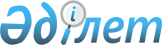 Қазақстан Республикасы Ауыл шаруашылығы министрлігінің кейбір бұйрықтарының күші жойылды деп тану туралыҚазақстан Республикасы Экология, геология және табиғи ресурстар министрінің 2020 жылғы 16 қарашадағы № 286 бұйрығы. Қазақстан Республикасының Әділет министрлігінде 2020 жылғы 18 қарашада № 21653 болып тіркелді
      "Құқықтық актілер туралы" 2016 жылғы 6 сәуірдегі Қазақстан Республикасының Заңы 27-бабының 2-тармағына сәйкес БҰЙЫРАМЫН:
      1. Осы бұйрыққа қосымшаға сәйкес тізбе бойынша Қазақстан Республикасы Ауыл шаруашылығы министрлігінің кейбір бұйрықтарының күші жойылды деп танылсын.
      2. Қазақстан Республикасы Экология, геология және табиғи ресурстар министрлігінің Цифрландыру, ақпараттандыру және мемлекеттік қызметтерді бақылау департаменті заңнамада белгіленген тәртіппен:
      1) осы бұйрықтың Қазақстан Республикасының Әділет министрлігінде мемлекеттік тіркелуін;
      2) осы бұйрықты ресми жарияланғаннан кейін оны Қазақстан Республикасы Экология, геология және табиғи ресурстар министрлігінің интернет-ресурсында орналастыруды;
      3) осы бұйрық Қазақстан Республикасының Әділет министрлігінде мемлекеттік тіркелгеннен кейін он жұмыс күні ішінде Қазақстан Республикасы Экология, геология және табиғи ресурстар министрлігінің Заң қызметі департаментіне осы тармақтың 1) және 2) тармақшаларында көзделген іс-шаралардың орындалуы туралы мәліметтерді ұсынуды қамтамасыз етсін.
      3. Осы бұйрықтың орындалуын бақылау жетекшілік ететін Қазақстан Республикасының Экология, геология және табиғи ресурстар вице-министріне жүктелсін.
      4. Осы бұйрық алғашқы ресми жарияланған күнінен кейін күнтізбелік он күн өткен соң қолданысқа енгізіледі.
       "КЕЛІСІЛДІ"
      Қазақстан Республикасы
      Ұлттық экономика министрлігі
       "КЕЛІСІЛДІ"
      Қазақстан Республикасының
      Цифрлық даму, инновациялар және
      аэроғарыш өнеркәсібі министрлігі Қазақстан Республикасы Ауыл шаруашылығы министрлігінің күші жойылған кейбір бұйрықтарының тізбесі
      1. "Жануарлар дүниесі саласындағы мемлекеттік көрсетілетін қызмет стандарттарын бекіту туралы" Қазақстан Республикасы Ауыл шаруашылығы министрі міндетін атқарушының 2015 жылғы 30 сәуірдегі № 18-03/390 бұйрығы (Нормативтік құқықтық актілерді мемлекеттік тіркеу тізілімінде № 11774 болып тіркелген, "Әділет" ақпараттық-құқықтық жүйесінде 2015 жылғы 11 қыркүйекте жарияланған).
      2. "Орман шаруашылығы және ерекше қорғалатын табиғи аумақтар салаcындағы мемлекеттік көрсетілетін кызмет стандарттарын бекіту туралы" Қазақстан Республикасы Ауыл шаруашылығы министрінің 2015 жылғы 6 мамырдағы № 18-1/415 бұйрығы (Нормативтік құқықтық актілерді мемлекеттік тіркеу тізілімінде № 11662 болып тіркелген, "Әділет" ақпараттық-құқықтық жүйесінде 2015 жылғы 24 тамызда жарияланған).
      3. "Бөгеттердің қауіпсіздігі саласындағы жұмыстарды жүргізу құқығына ұйымдарды аттестаттау" мемлекеттік көрсетілетін қызмет стандартын бекіту туралы" Қазақстан Республикасы Ауыл шаруашылығы министрінің 2015 жылғы 6 мамырдағы № 19-2/420 бұйрығы (Нормативтік құқықтық актілерді мемлекеттік тіркеу тізілімінде № 11613 болып тіркелген, "Әділет" ақпараттық-құқықтық жүйесінде 2015 жылғы 30 шілдеде жарияланған).
      4. "Су қорын пайдалануды реттеу саласындағы мемлекеттік көрсетілетін қызметтердің стандарттарын бекіту туралы" Қазақстан Республикасы Ауыл шаруашылығы министрінің 2015 жылғы 6 мамырдағы № 19-1/422 бұйрығы (Нормативтік құқықтық актілерді мемлекеттік тіркеу тізілімінде № 11765 болып тіркелген, "Әділет" ақпараттық-құқықтық жүйесінде 2015 жылғы 22 қыркүйекте жарияланған).
      5. "Бөгеттердің қауіпсіздігі саласындағы жұмыстарды жүргізу құқығына ұйымдарды аттестаттау" мемлекеттік көрсетілетін қызмет регламентін бекіту туралы" Қазақстан Республикасы Ауыл шаруашылығы министрінің 2015 жылғы 23 маусымдағы № 19-2/558 бұйрығы (Нормативтік құқықтық актілерді мемлекеттік тіркеу тізілімінде № 11754 болып тіркелген, "Әділет" ақпараттық-құқықтық жүйесінде 2015 жылғы 5 тамызда жарияланған).
      6. "Су қорын пайдалануды реттеу саласындағы мемлекеттік көрсетілетін қызметтер регламенттерін бекіту туралы" Қазақстан Республикасы Ауыл шаруашылығы министрінің 2015 жылғы 8 шілдедегі № 19-1/615 бұйрығы (Нормативтік құқықтық актілерді мемлекеттік тіркеу тізілімінде № 11853 болып тіркелген, "Әділет" ақпараттық-құқықтық жүйесінде 2015 жылғы 22 қыркүйекте жарияланған).
      7. "Жануарлар дүниесі саласындағы мемлекеттік көрсетілетін қызмет регламенттерін бекіту туралы" Қазақстан Республикасы Ауыл шаруашылығы министрінің 2015 жылғы 21 шілдедегі № 18-03/680 бұйрығы (Нормативтік құқықтық актілерді мемлекеттік тіркеу тізілімінде № 11924 болып тіркелген, "Әділет" ақпараттық-құқықтық жүйесінде 2015 жылғы 20 қарашада жарияланған).
      8. "Орман шаруашылығы және ерекше қорғалатын табиғи аумақтар саласындағы мемлекеттік көрсетілетін қызметтер регламенттерін бекіту туралы" Қазақстан Республикасы Ауыл шаруашылығы министрінің 2015 жылғы 12 тамыздағы № 18-02/739 бұйрығы (Нормативтік құқықтық актілерді мемлекеттік тіркеу тізілімінде № 12042 болып тіркелген, "Әділет" ақпараттық-құқықтық жүйесінде 2015 жылғы 20 қарашада жарияланған).
      9. "Арнайы су пайдалану құқығын жүзеге асыратын жеке және заңды тұлғалардың суды алу немесе ағызу құрылыстарында немесе құрылғыларында орнатылатын суды есепке алу аспаптарын пломбалау" мемлекеттік көрсетілетін қызмет стандартын бекіту туралы" Қазақстан Республикасы Ауыл шаруашылығы министрі міндетін атқарушының 2016 жылғы 18 наурыздағы № 127 бұйрығы (Нормативтік құқықтық актілерді мемлекеттік тіркеу тізілімінде № 13634 болып тіркелген, "Әділет" ақпараттық-құқықтық жүйесінде 2016 жылғы 6 мамырда жарияланған).
      10. "Орман шаруашылығы және ерекше қорғалатын табиғи аумақтар салаcындағы мемлекеттік көрсетілетін қызмет стандарттарын бекіту туралы" Қазақстан Республикасы Ауыл шаруашылығы министрінің 2015 жылғы 6 мамырдағы № 18-1/415 бұйрығына өзгерістер мен толықтырулар енгізу туралы" Қазақстан Республикасы Ауыл шаруашылығы министрі міндетін атқарушының 2016 жылғы 23 маусымдағы № 270 бұйрығы (Нормативтік құқықтық актілерді мемлекеттік тіркеу тізілімінде № 14028 болып тіркелген, Қазақстан Республикасы нормативтік құқықтық актілері электрондық түрдегі эталондық бақылау банкінде 2016 жылғы 6 тамызда жарияланған).
      11. "Арнайы су пайдалану құқығын жүзеге асыратын жеке және заңды тұлғалардың суды алу немесе ағызу құрылыстарында немесе құрылғыларында орнатылатын суды есепке алу аспаптарын пломбалау" мемлекеттік көрсетілетін қызмет регламентін бекіту туралы" Қазақстан Республикасы Ауыл шаруашылығы министрі міндетін атқарушының 2016 жылғы 23 маусымдағы № 272 бұйрығы (Нормативтік құқықтық актілерді мемлекеттік тіркеу тізілімінде № 13993 болып тіркелген, "Әділет" ақпараттық-құқықтық жүйесінде 2016 жылғы 4 тамызда жарияланған).
      12. "Орман шаруашылығы және ерекше қорғалатын табиғи аумақтар салаcындағы мемлекеттік көрсетілетін қызметтер регламенттерін бекіту туралы" Қазақстан Республикасы Ауыл шаруашылығы министрінің 2015 жылғы 12 тамыздағы № 18-02/739 бұйрығына өзгерістер енгізу туралы" Қазақстан Республикасы Премьер-Министрінің орынбасары – Қазақстан Республикасының Ауыл шаруашылығы министрінің 2016 жылғы 29 қыркүйектегі № 407 бұйрығы (Нормативтік құқықтық актілерді мемлекеттік тіркеу тізілімінде № 14388 болып тіркелген, "Әділет" ақпараттық-құқықтық жүйесінде 2016 жылғы 16 қарашада жарияланған).
      13. "Бөгеттің қауіпсіздігі декларациясын тіркеу" мемлекеттік көрсетілетін қызмет регламентін бекіту туралы" Қазақстан Республикасы Премьер-Министрінің орынбасары – Қазақстан Республикасының Ауыл шаруашылығы министрінің 2016 жылғы 27 қазандағы № 454 бұйрығы (Нормативтік құқықтық актілерді мемлекеттік тіркеу тізілімінде № 14482 болып тіркелген, "Әділет" ақпараттық-құқықтық жүйесінде 2016 жылғы 20 желтоқсанда жарияланған).
      14. "Жануарлар дүниесі саласындағы мемлекеттік көрсетілетін қызмет стандарттарын бекіту туралы" Қазақстан Республикасы Ауыл шаруашылығы министрінің міндетін атқарушының 2015 жылғы 30 сәуірдегі № 18-03/390 бұйрығына өзгерістер мен толықтырулар енгізу туралы" Қазақстан Республикасы Премьер-Министрінің орынбасары – Қазақстан Республикасы Ауыл шаруашылығы министрінің 2017 жылғы 10 наурыздағы № 110 бұйрығы (Нормативтік құқықтық актілерді мемлекеттік тіркеу тізілімінде № 15119 болып тіркелген, Қазақстан Республикасы нормативтік құқықтық актілері электрондық түрдегі эталондық бақылау банкінде 2017 жылғы 3 шілдеде жарияланған).
      15. "Су қорын пайдалануды реттеу саласындағы мемлекеттік көрсетілетін қызметтердің стандарттарын бекіту туралы" Қазақстан Республикасы Ауыл шаруашылығы министрінің 2015 жылғы 6 мамырдағы № 19-1/422 бұйрығына өзгерістер мен толықтырулар енгізу туралы" Қазақстан Республикасы Премьер-Министрінің орынбасары – Қазақстан Республикасы Ауыл шаруашылығы министрінің 2017 жылғы 15 наурыздағы № 127 бұйрығы (Нормативтік құқықтық актілерді мемлекеттік тіркеу тізілімінде № 15391 болып тіркелген, Қазақстан Республикасы нормативтік құқықтық актілері электрондық түрдегі эталондық бақылау банкінде 2017 жылғы 9 тамызда жарияланған).
      16. "Су қорын пайдалануды реттеу саласындағы мемлекеттік көрсетілетін қызметтер регламенттерін бекіту туралы" Қазақстан Республикасы Ауыл шаруашылығы министрінің 2015 жылғы 8 шілдедегі № 19-1/615 бұйрығына өзгерістер енгізу туралы" Қазақстан Республикасы Премьер-Министрінің орынбасары – Қазақстан Республикасы Ауыл шаруашылығы министрінің 2017 жылғы 22 тамыздағы № 347 бұйрығы (Нормативтік құқықтық актілерді мемлекеттік тіркеу тізілімінде № 15706 болып тіркелген, Қазақстан Республикасы нормативтік құқықтық актілері электрондық түрдегі эталондық бақылау банкінде 2017 жылғы 30 қыркүйекте жарияланған).
      17. "Су қорын пайдалануды реттеу саласындағы мемлекеттік көрсетілетін қызметтердің стандарттарын бекіту туралы" Қазақстан Республикасы Ауыл шаруашылығы министрінің 2015 жылғы 6 мамырдағы № 19-1/422 бұйрығына өзгерістер енгізу туралы" Қазақстан Республикасы Премьер-Министрінің орынбасары – Қазақстан Республикасы Ауыл шаруашылығы министрінің 2018 жылғы 15 қаңтардағы № 27 бұйрығы (Нормативтік құқықтық актілерді мемлекеттік тіркеу тізілімінде № 16656 болып тіркелген, Қазақстан Республикасы нормативтік құқықтық актілері электрондық түрдегі эталондық бақылау банкінде 2018 жылғы 5 сәуірде жарияланған).
      18. "Қазақстан Республикасы Ауыл шаруашылығы министрінің кейбір бұйрықтарына өзгерістер енгізу туралы" Қазақстан Республикасы Премьер-Министрінің орынбасары – Қазақстан Республикасы Ауыл шаруашылығы министрінің 2018 жылғы 27 желтоқсандағы № 543 бұйрығымен бекітілген Қазақстан Республикасы Ауыл шаруашылығы министрінің өзгерістер енгізілетін кейбір бұйрықтарының тізбесінің 2-тармағы (Нормативтік құқықтық актілерді мемлекеттік тіркеу тізілімінде № 18103 болып тіркелген, Қазақстан Республикасы нормативтік құқықтық актілері электрондық түрдегі эталондық бақылау банкінде 2019 жылғы 9 қаңтарда жарияланған).
      19. "Қазақстан Республикасы Ауыл шаруашылығы министрлігінің кейбір бұйрықтарына өзгерістер мен толықтырулар енгізу туралы" Қазақстан Республикасы Ауыл шаруашылығы министрінің 2019 жылғы 22 сәуірдегі № 166 бұйрығымен бекітілген Өзгерістер мен толықтырулар енгізілетін Қазақстан Республикасы Ауыл шаруашылығы министрлігі бұйрықтарының тізбесінің 7-тармағы (Нормативтік құқықтық актілерді мемлекеттік тіркеу тізілімінде № 18600 болып тіркелген, Қазақстан Республикасы нормативтік құқықтық актілері электрондық түрдегі эталондық бақылау банкінде 2019 жылғы 16 мамырда жарияланған).
					© 2012. Қазақстан Республикасы Әділет министрлігінің «Қазақстан Республикасының Заңнама және құқықтық ақпарат институты» ШЖҚ РМК
				
      Қазақстан Республикасының 
Экология, геология және 
табиғи ресурстар министрі 

М. Мирзагалиев
Қазақстан Республикасының
Экология, геология және
табиғи ресурстар министрінің
2020 жылғы 16 қарашасы 
№ 286 Бұйрыққа 
қосымша